LES PASSEJAÏRES DE VARILHES                    					   FICHE ITINÉRAIREVICDESSOS n° 30 "Cette fiche participe à la constitution d'une mémoire des itinéraires proposés par les animateurs du club. Eux seuls y ont accès. Ils s'engagent à ne pas la diffuser en dehors du club."Date de la dernière mise à jour : 27 novembre 2018La carte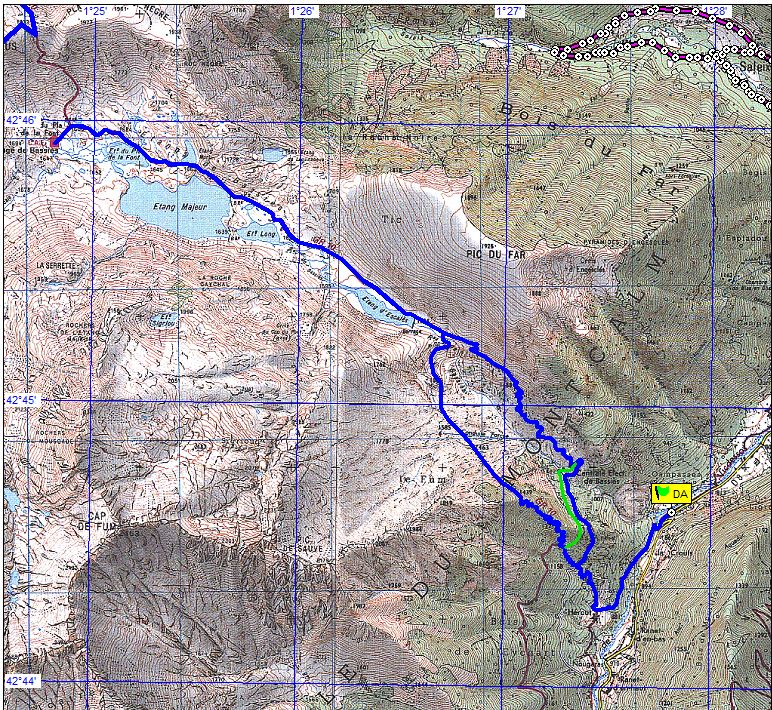 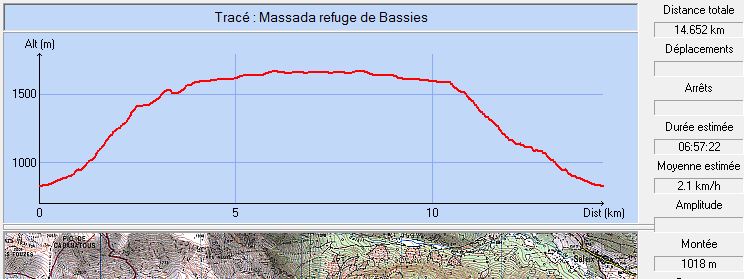 Commune de départ et dénomination de l’itinéraire : Auzat – La Crouts (Parking de La Massada) – Les étangs et le refuge de Bassiès depuis La MassadaDate, animateur(trice), nombre de participants (éventuel) :10.06.2012 – C. Gorgues30.06.2013 – C. Trujillo26.08.2015 – T. Barrière et J. Boudeaud - - 11 participants (Photos)25.10.2018 – J.C. Bach – 4 participants (Photos)L’itinéraire est décrit sur les supports suivants : Le guide Rando de J.P. Siréjol – Itinéraire 21 pages 43 à 45Randonnées dans les Pyrénées ariégeoise de M. Sébastien – pages 227 à 230Site internet : https://www.visorando.com/randonnee-etangs-de-bassies-par-massada-auzat/Site internet : https://ignrando.fr/fr/parcours/32336-etangs-de-bassies-par-massada-auzatSite internet : http://www.photosariege.com/article-10163058.htmlTrace Openrunner : 9345696Classification, durée du parcours, dénivelé positif, distance, durée :Montagnol ou randonneur ( ?) – 6h00 – 900 à 1000 m – 13 à 14 km – Journée (à consolider !)Balisage : Blanc et rouge du GR 10, sauf sur la variante prise au retour (absence de balisage sur cet ancien et beau chemin muletier)Particularité(s) : L’essentiel du dénivelé se fait du départ à l’étang de l’EscalesSite ou point remarquable :Le cirque granitique de Bassiès, impressionnant par son étendue et celle de ses lacs.Trace GPS : XxDistance entre la gare de Varilhes et le lieu de départ : 45 kmObservation(s) : Ce parcours se fait, le plus fréquemment, en A/R (Portion du GR 10 en totalité). Mais il est courant de revenir par l’ancien chemin muletier conduisant à la centrale de Bassiès et, de là, de rejoindre le chemin de l’aller soit par l’ancien aqueduc (Variante 2, recommandée), soit par la route goudronnée conduisant à la centrale (Variante 3 moins "élégante"). 